ДЗЮДО30 сентября по 2 октября 2018 г в городе Сочи прошел открытый краевой турнир по дзюдо памяти Героя Советского Союза М. Нагуляна среди юношей и девушек 2005-2006 гг.р. В соревнованиях приняло 350 спортсменов из Краснодарского края. Воспитанницы МБУ СШ «Легион» Екатерина Антоненко в своей весовой категории заняла II место а Анастасия Сурко в своей весовой категории заняла  III место. Тренер Виталий Владимирович Антоненко. САМБО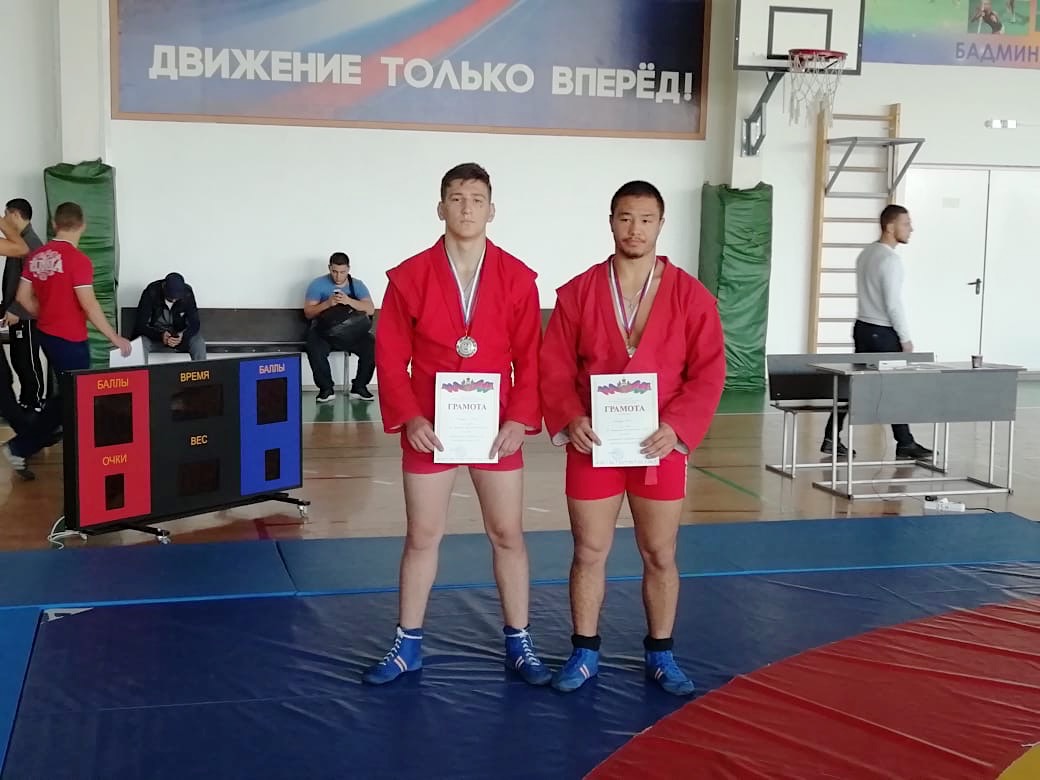 Иван Велегура (слева) и Денис Шрейдер3-6 октября в городе Курганинске прошло первенство Краснодарского края по самбо среди юношей 2001-2002 гг.р. В соревнованиях приняло участие 300 спортсменов из Краснодарского края. Воспитанники СШ «Легион» Иван Велегура и Денис Шрейдер в своих весовых категориях заняли II место. Тренерует спортсменов Александр Владимирович Недбайло.